KUNDENAUFNAHMEFORMULAR FÜR RECHTSBERATUNG  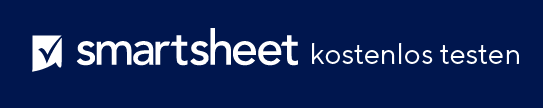 DATUM DER BERATUNGZUSTÄNDIGER MITARBEITERVORHERIGER KUNDENSTATUSÜBERWIESEN VONKUNDENINFORMATIONENKUNDENINFORMATIONENNACHNAMEVORNAMEMITTLERER NAME/INITIALEALIASEUS-STAATSBÜRGERSCHAFTSSTATUSLAND DER STAATSBÜRGERSCHAFT 
(FALLS NICHT USA)GEBURTSDATUMGEBURTSORTSOZIALVERSICHE-RUNGSNUMMERFÜHRERSCHEINNUMMERAKTUELLE WOHNADRESSEFESTNETZMOBILTELEFONGESCHÄFTLICHE TELEFONNUMMERE-MAIL-ADRESSEZUSTIMMUNG ZUR KONTAKTAUFNAHMEBEVORZUGTE KONTAKTMETHODE FÜR RECHTSKORRESPONDENZBEVORZUGTE KONTAKTMETHODE FÜR RECHTSKORRESPONDENZDÜRFEN WIR DOKUMENTE AN DIE OBEN GENANNTE ADRESSE SENDEN? 
(Falls nein, geben Sie bitte eine alternative Adresse an.)DÜRFEN WIR DOKUMENTE AN DIE OBEN GENANNTE ADRESSE SENDEN? 
(Falls nein, geben Sie bitte eine alternative Adresse an.)ANGABEN ZUR TÄTIGKEITANGABEN ZUR TÄTIGKEITDERZEITIGER ARBEITGEBERBERUFSBEZEICHNUNGBESCHÄFTIGUNGSADRESSEJAHRESGEHALTNAME DES EHEGATTEN (ggf. einschließlich Mädchenname):GEBURTSDATUM DES EHEGATTENARBEITGEBER DES EHEGATTENADRESSE DES EHEGATTEN (wenn von Ihrer abweichend)AUTORISIERTER EMPFÄNGER VON FALLINFORMATIONENAUTORISIERTER EMPFÄNGER VON FALLINFORMATIONENAUTORISIERTER EMPFÄNGER VON FALLINFORMATIONENAUTORISIERTER EMPFÄNGER VON FALLINFORMATIONENVOLLSTÄNDIGER NAMEBEZIEHUNGKONTAKTINFORMATIONENRECHTLICHE INFORMATIONENRECHTLICHE INFORMATIONENRECHTLICHE INFORMATIONENBESCHREIBUNG DER RECHTSFRAGEBESCHREIBUNG DER RECHTSFRAGEZIELE FÜR DIE RECHTLICHE VERTRETUNGZIELE FÜR DIE RECHTLICHE VERTRETUNGZIELE FÜR DIE RECHTLICHE VERTRETUNGDETAILS ZU ANDEREN BETEILIGTEN PARTEIEN (NAME, BEZIEHUNG, KONTAKTINFORMATIONEN)DETAILS ZU ANDEREN BETEILIGTEN PARTEIEN (NAME, BEZIEHUNG, KONTAKTINFORMATIONEN)DETAILS ZU ANDEREN BETEILIGTEN PARTEIEN (NAME, BEZIEHUNG, KONTAKTINFORMATIONEN)DETAILS ZU ANDEREN BETEILIGTEN PARTEIEN (NAME, BEZIEHUNG, KONTAKTINFORMATIONEN)DETAILS ZU ANDEREN BETEILIGTEN PARTEIEN (NAME, BEZIEHUNG, KONTAKTINFORMATIONEN)DRINGLICHKEIT DER ANGELEGENHEIT (Skala von 1-5, wobei 5 sehr wichtig ist)DRINGLICHKEIT DER ANGELEGENHEIT (Skala von 1-5, wobei 5 sehr wichtig ist)DRINGLICHKEIT DER ANGELEGENHEIT (Skala von 1-5, wobei 5 sehr wichtig ist)HABEN SIE RELEVANTE DOKUMENTE? (Wenn ja, beschreiben Sie sie.)HABEN SIE RELEVANTE DOKUMENTE? (Wenn ja, beschreiben Sie sie.)HABEN SIE RELEVANTE DOKUMENTE? (Wenn ja, beschreiben Sie sie.)WERDEN SIE DERZEIT VON EINEM RECHTSANWALT VERTRETEN?WERDEN SIE DERZEIT VON EINEM RECHTSANWALT VERTRETEN?WERDEN SIE DERZEIT VON EINEM RECHTSANWALT VERTRETEN?GRUND FÜR ERSUCHEN ZUSÄTZLICHER BERATUNG (SOFERN ZUTREFFEND)GRUND FÜR ERSUCHEN ZUSÄTZLICHER BERATUNG (SOFERN ZUTREFFEND)GRUND FÜR ERSUCHEN ZUSÄTZLICHER BERATUNG (SOFERN ZUTREFFEND)NAME DES DERZEITIGEN RECHTSANWALTSNAME DES DERZEITIGEN RECHTSANWALTSNAME DES DERZEITIGEN RECHTSANWALTSNAME DER AKTUELLEN KANZLEINAME DER AKTUELLEN KANZLEINAME DER AKTUELLEN KANZLEIZUSÄTZLICHER KONTEXTZUSÄTZLICHER KONTEXTZUSÄTZLICHER KONTEXTWEITERE ANMERKUNGENWEITERE ANMERKUNGENWEITERE ANMERKUNGENHAFTUNGSAUSSCHLUSSAlle von Smartsheet auf der Website aufgeführten Artikel, Vorlagen oder Informationen dienen lediglich als Referenz. Wir versuchen, die Informationen stets zu aktualisieren und zu korrigieren. Wir geben jedoch, weder ausdrücklich noch stillschweigend, keine Zusicherungen oder Garantien jeglicher Art über die Vollständigkeit, Genauigkeit, Zuverlässigkeit, Eignung oder Verfügbarkeit in Bezug auf die Website oder die auf der Website enthaltenen Informationen, Artikel, Vorlagen oder zugehörigen Grafiken. Jegliches Vertrauen, das Sie in solche Informationen setzen, ist aus eigener Verantwortung.